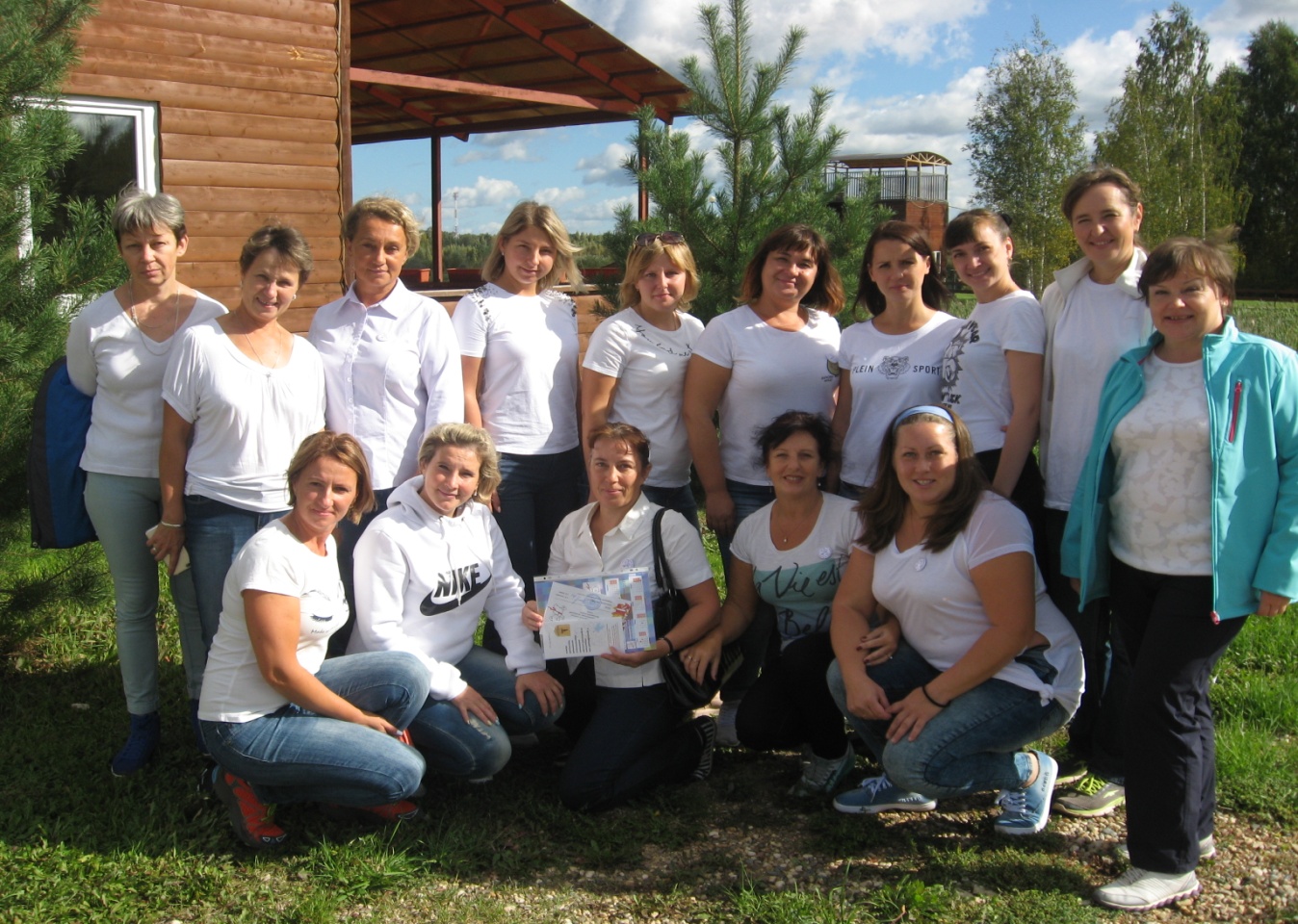 Региональный слет инструкторов по физической культуре ДОО Яр. обл.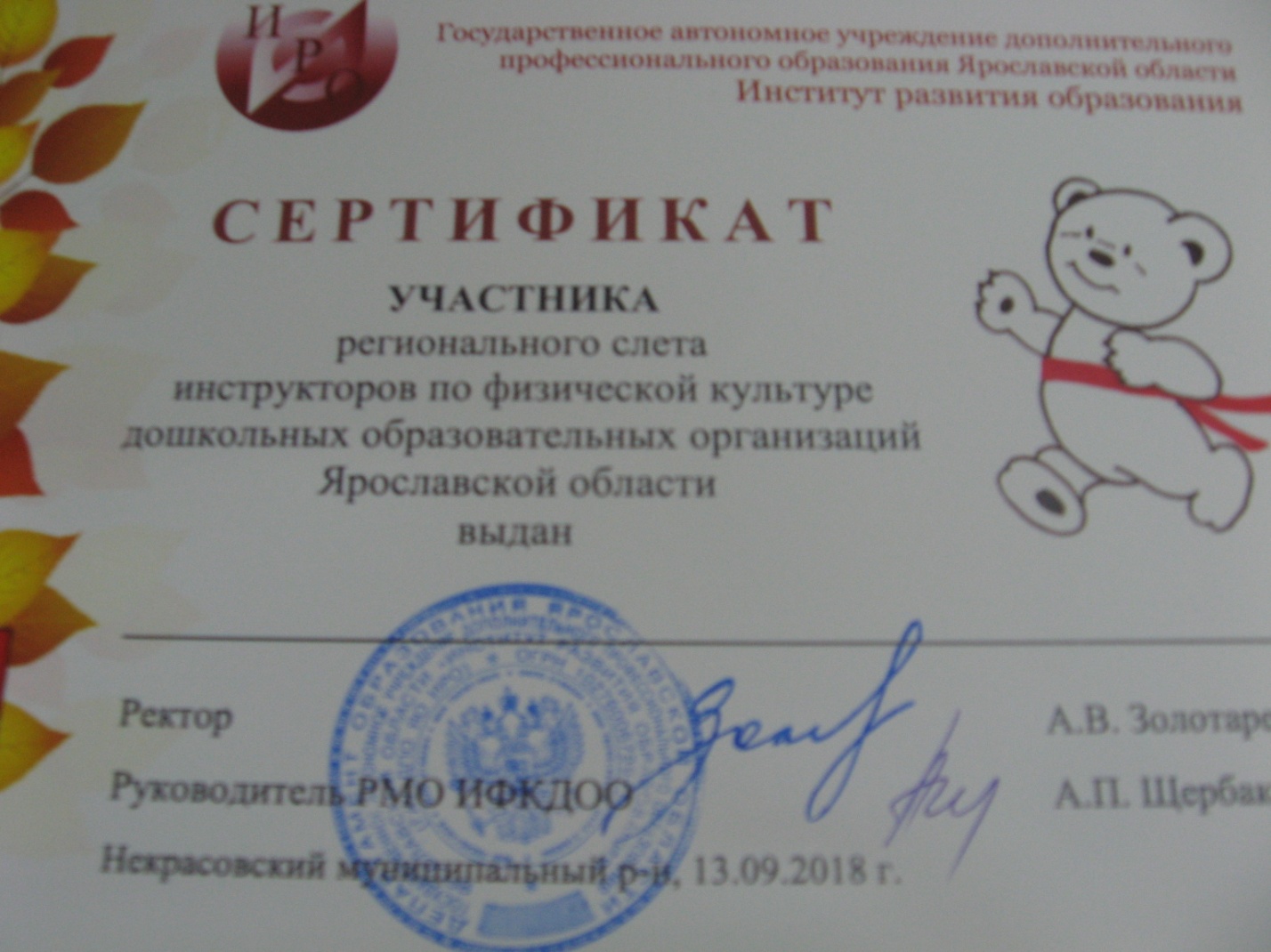 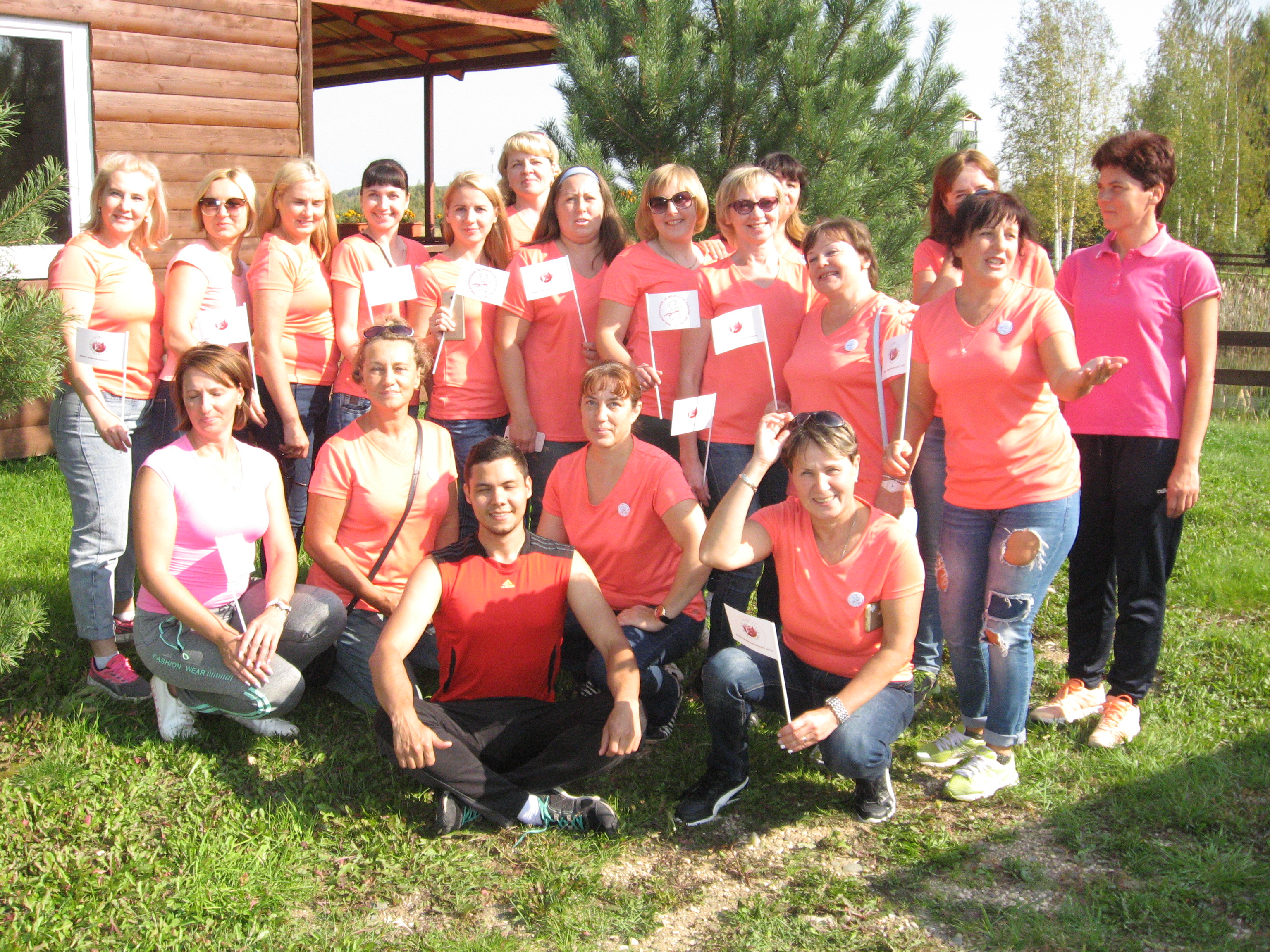 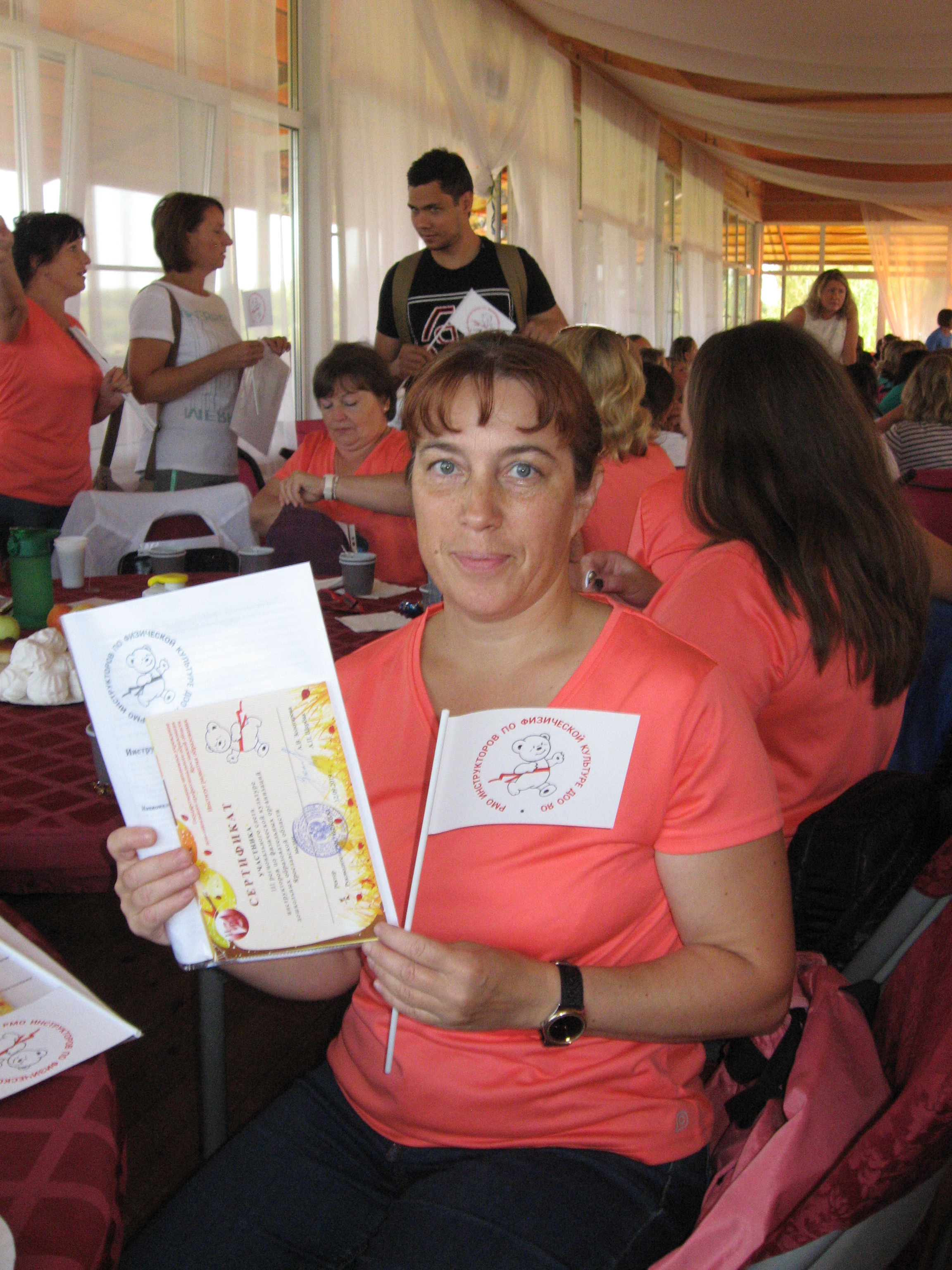 